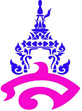 แผนการจัดการเรียนรู้หน่วยการเรียนรู้ที่ 3	    What’s the story?	เรื่อง describing picturesรหัสวิชา อ23101	    รายวิชา ภาษาอังกฤษ 5	กลุ่มสาระการเรียนรู้ภาษาต่างประเทศระดับชั้นมัธยมศึกษาปีที่ 3  	    ภาคเรียนที่ 1             ปีการศึกษา 2562	เวลา 7 ชั่วโมงครูผู้สอน อ.ดร.ภูวิชญ์ งิ้วลาย    นางสาวศรัญญาพร ชายลม 1.	มาตรฐานการเรียนรู้และตัวชี้วัด	สาระที่ 1	:	ภาษาเพื่อการสื่อสาร	มาตรฐาน	ต 1.1 ม.3/1, ต 1.1 ม.3/3, ต 1.1 ม.3/4, ต 1.2 ม.3/1, ต 1.2 ม.3/2, ต 1.2 ม.3/5, ต 1.3 ม.3/3	สาระที่ 2	:	ภาษาและวัฒนธรรม	มาตรฐาน ต 2.1 ม.3/1, ต 2.1 ม.3/3	สาระที่ 4	:	ภาษากับความสัมพันธ์กับชุมชนและโลก	มาตรฐาน ต 4.1 ม.3/12.	ความสัมพันธ์กับกลุ่มสาระการเรียนรู้อื่น	สังคมศึกษา ศาสนา และวัฒนธรรม; ศิลปะ; การงานอาชีพและเทคโนโลยี3.	ความรู้	-	คำศัพท์และสำนวนภาษา		บทเรียนย่อยที่ 1 	-	dramatic (adj.):	exciting or impressive (น่าตื่นเต้นเร้าใจ น่าทึ่ง)	-	blurry (adj.):	unable to see distinctly (พร่ามัว ไม่ชัด) 	-	fake (adj.):	not real and seeming to be something it is not, in order to deceive people (เทียม ของปลอม ประดิษฐ์ขึ้นเอง)		บทเรียนย่อยที่ 2 	-		บทเรียนย่อยที่ 3 	-		บทเรียนย่อยที่ 4 	-	afraid of (adj.):	frightened because you think that you may get hurt or that something bad may happen (กลัว)		-	angry with (adj.):	feeling strong emotions because you think someone has behaved badly, or because a situation seems bad or unfair (โกรธ)	-	bad at (adj.):	having no skill or ability in a particular activity (ไม่เก่ง)	-	bored with (adj.):	tired and impatient because you do not think something is interesting, or because you have nothing to do (รู้สึกเบื่อ)	-	excited about (adj.):	happy, interested, or hopeful because something good has happened or will happen (รู้สึกตื่นเต้น)	-	good at (adj.):	able to do something well (เก่ง)	-	interested in (adj.):	giving a lot of attention to something because you want to find out more about it or because you enjoy it (รู้สึกสนใจ)	-	popular with (adj.):	liked by a lot of people (เป็นที่นิยม)	-	proud of (adj.):	feeling pleased about something that you have done or something that you own, or about someone or something you are involved with or related to (รู้สึกภูมิใจ)	-	sorry for (adj.):	feeling ashamed or unhappy about something bad you have done (รู้สึกเสียใจ)	-	tired of (adj.):	no longer interested in; bored with (รู้สึกเบื่อ เหนื่อยหน่าย)	-	หน้าที่ภาษา		-	Adjective to describe pictures 		-	Adjective + preposition		-	A description of a picture	-	โครงสร้างประโยค/ไวยากรณ์		-   Past simple 	    -   Past continuous		-	Past simple vs Past continuous	    -   Adjective to describe pictures 		-	Adjective + preposition 4.	ทักษะ/กระบวนการ	-	ทักษะเฉพาะวิชา		การฟัง : ระบุข้อมูลเฉพาะรายละเอียด		การพูด : พูดถามตอบข้อมูล 		การอ่าน : ระบุใจความสำคัญ		การเขียน : เขียนบรรยาย	-	ทักษะคร่อมวิชา		ทักษะการทำงานกลุ่ม, ทักษะการคิดเชิงสร้างสรรค์, ทักษะการสืบค้นข้อมูล, ทักษะด้านสังคม5.	สมรรถนะสำคัญของผู้เรียน	ความสามารถในการสื่อสาร การคิด การใช้ทักษะชีวิต การใช้เทคโนโลยี6.	คุณลักษณะอันพึงประสงค์	ใฝ่เรียนรู้ : ตั้งใจเรียนและแสวงหาความรู้จากแหล่งการเรียนรู้ทั้งภายในและนอกห้องเรียน7.	ความเข้าใจที่ยั่งยืน	การใช้ภาษาและท่าทางที่เป็นมิตรช่วยเสริมสร้างมิตรภาพ ความสัมพันธ์ ความรัก และความเข้าใจที่ดีต่อกัน8.	สิ่งที่นักเรียนเรียนรู้และปฏิบัติได้	1.	ปฏิบัติตามคำชี้แจงและระบุสื่อระบุที่ไม่ใช่ความเรียงให้สัมพันธ์กับประโยคที่อ่าน	2.	พูดบรรยายความรู้สึกชอบ/ไม่ชอบและความคิดเห็นของตนเองเกี่ยวกับรูปภาพต่าง ๆ โดยใช้คำคุณศัพท์	3.	สนทนาโต้ตอบข้อมูลเกี่ยวกับกิจกรรมที่ตนเองทำในเวลาที่ผ่านมา และเกี่ยวกับกิจกรรมที่ตนเองกำลังทำในช่วงเวลาต่าง ๆ ของวันที่ผ่านมา	4.	สนทนาโต้ตอบข้อมูลเกี่ยวกับตนเองและเรื่องที่อยู่ในความสนใจของสังคม	5.  สนทนาโต้ตอบข้อมูลเกี่ยวกับตนเองได้ และเรื่องต่าง ๆ ใกล้ตัวใช้คำขอร้อง ให้คำแนะนำ คำชี้แจงอย่างเหมาะสมในการพูดถาม-ตอบ1.	ผลงานปฏิบัติ/ชิ้นงาน	1.	กิจกรรม What’s the story?	2.	ชิ้นงาน My weekend	3.	กิจกรรม Guess what were they doing? 	4. กิจกรรม Fast hand & quick eyes	5.	กิจกรรม After this… is ?	6. กิจกรรม Guess what is this word?	7. แบบฝึกในหนังสือ และแบบฝึกออนไลน์จาก google form2.	การวัดผลและประเมินผล	1.	แบบทดสอบหลังเรียน	2.	ประเมินผลการเขียนคำตอบจากจำนวนคำตอบที่ถูกต้องโดยใช้เกณฑ์ผ่านร้อยละ 70	3. Rubric scoring สำหรับชิ้นงาน What’s the story?	หลักฐานอื่นๆ	-	ประเมินผลการทำแบบฝึกหัดในหนังสือแบบฝึกหัดจากจำนวนคำตอบที่ถูกต้องโดยใช้เกณฑ์ผ่านร้อยละ 70	นักเรียนประเมินตนเอง	-	นักเรียนประเมินการเรียนรู้หน่วยการเรียนรู้ที่ 2 โดยใช้แบบประเมิน Unit 2 Self-Evaluation	บทเรียนย่อยที่ 1	เวลา 1 ชั่วโมง	สิ่งที่นักเรียนเรียนรู้และปฏิบัติได้	ต 1.1 ม.3/4	ระบุรายละเอียดและสรุปประเด็นหลักในเรื่องที่อ่าน	กิจกรรมการเรียนรู้	ขั้นที่ 1	ครูทักทายนักเรียนเป็นภาษาอังกฤษ และตรวจดูความพร้อมของนักเรียนทุกคนก่อนเริ่มเรียนครูให้นักเรียนดูรูปภาพหยิบประโยคจากกล่องเพื่อทายเรื่องที่จะเรียนวันนี้ว่าเกี่ยวข้องกับเรื่องใดและพูดคุยเกี่ยวกับเรื่องที่จะเรียนเล็กน้อย (What’s the story)ครูแจ้งผลการเรียนรู้ที่คาดหวังเมื่อจบบทเรียน โดยแจ้งให้นักเรียนทราบจุดประสงค์การเรียนรู้ว่าในบทเรียนนี้นักเรียนจะได้การอ่านเกี่ยวกับการบรรยายภาพต่าง ๆ เมื่อจบบทเรียนนักเรียนจะต้องจับประเด็นหลักและระบุรายละเอียดจากการอ่านได้	ขั้นที่ 2	 ครูสอนคำศัพท์เกี่ยวกับ Adjective to describe pictures โดยมีรูปภาพ คำศัพท์ และความหมายอยู่บน PowerPoint ครูให้นักเรียนร่วมกันอ่านออกเสียง ถ้านักเรียนอ่านผิด ครูจะอ่านใหม่ให้นักเรียนฟังครูให้นักเรียนทำกิจกรรมที่ 1 ในหนังสือเรียน หน้า 20 โดย จับคู่คำและรูปภาพ นักเรียนตรวจคำตอบโดยฟังซีดีบันทึกเสียง CD 1 Track 16 และพูดตาม  ครูนำเสนอกฏ ไวยากรณ์ โครงสร้างประโยค (rules of form) ที่ควรรู้ภายในบทเรียนนี้ รวมถึงการใช้ (function) ไวยากรณ์ดังกล่าวให้นักเรียน โดยการยกตัวอย่างรูปและคำอธิบายในหนังสือหน้า 21 และบน PowerPoints What do think about this picture?I think it’s …. 	ขั้นที่ 3นักเรียนทำกิจกรรม scrambled words โดยเป็นกิจกรรมเกี่ยวกับการทบทวนคำศัพท์ที่ได้เรียนไปก่อนหน้านี้ โดยครูขึ้นตัวอักษรที่ยังไม่เรียงเป็นคำบน PowerPoints แล้วให้นักเรียนช่วยกันเรียงใหม่ให้เป็นคำศัพท์ที่มีความหมาย กิจกรรม What do you think? ครูแจกรูปให้นักเรียนเป็นคู่ๆ และให้นักเรียนฝึกสนทนาถาม-ตอบ โดยใช้โครงสร้างประโยคที่เรียนไป ครูเดินดูนักเรียนรอบๆพร้อมกับเป็นผู้ชี้แนะ ให้คำปรึกษา จากนั้นครูสุ่มนักเรียนออกมา 3 คู่ เพื่อสาธิต บทสนทนาหน้าห้อง	ขั้นที่ 4	นักเรียนทำชิ้นงาน What’s the story? เป็นรายบุคคล โดยให้เขียนอธิบายใต้ภาพโดยใช้ Adjective อย่างน้อย 3 คำครูเดินดูรอบ ๆ ห้องขณะนักเรียนทำกิจกรรมเพื่อให้คำแนะนำและความช่วยเหลือ	ขั้นที่ 5	ครูและนักเรียนร่วมกันสรุปความรู้ที่ได้เรียนไปในวันนี้	กิจกรรมเสริมทักษะ/p	-	นักเรียนทำกิจกรรมที่ 1 ในหนังสือแบบฝึกหัด MOVE IT! 3 หน้า 20 	-   กิจกรรมจับคู่สนทนา	-   กิจกรรม What’s the story?	บันทึกผลการจัดการเรียนรู้/ปัญหาหรืออุปสรรค/ข้อเสนอแนะหรือแนวทางการปรับปรุง………………………………………………………………………………………………………………….……………………………..…………………………………………………………………………………….…………………………………………..……………………………………………………………………….……………………………………………………………………………………………..……………………………………………………………………………………………………………………………………………………………………………………………………………………………………………………………………………………………………………			บทเรียนย่อยที่ 2	เวลา 2 ชั่วโมงสิ่งที่นักเรียนเรียนรู้และปฏิบัติได้ต 1.2 ม.3/1 สนทนาโต้ตอบข้อมูลเกี่ยวกับกิจกรรมที่ตนเองทำในเวลาที่ผ่านมา			รู้คำศัพท์และคำกริยาเกี่ยวกับกิจกรรมในวันหยุด และสามารถนำไปใช้ได้จริง			แยกคำกริยาช่องที่ 2 แบบ regular และ irregular ได้อย่างถูกต้องกิจกรรมการเรียนรู้ขั้นที่ 1 	- ครูทักทายนักเรียนเป็นภาษาอังกฤษ เช็คชื่อนักเรียน และทบทวนเกี่ยวกับกฏภายในห้องเรียน พร้อมตรวจดูความพร้อมของนักเรียนทุกคนก่อนเริ่มเรียน	- ครูให้นักเรียนดูรูปภาพ หยิบประโยคจากกล่องเพื่อทายเรื่องที่จะเรียนวันนี้ว่าเกี่ยวข้องกับเรื่องใดและพูดคุยเกี่ยวกับเรื่องที่จะเรียนเล็กน้อย (My past activities)	- ครูแจ้งผลการเรียนรู้ที่คาดหวังเมื่อจบบทเรียน โดยแจ้งให้นักเรียนทราบจุดประสงค์การเรียนรู้ว่าในบทเรียนนี้นักเรียนจะได้ฝึกการพูดบรรยายเหตุการณ์และสิ่งที่ตนทำผ่านมาในอดีต เมื่อจบบทเรียน นักเรียนจะสามารถบรรยายเหตุการณ์ สนทนาโต้ตอบข้อมูลเกี่ยวกับกิจกรรมที่ตนเองทำในเวลาที่ผ่านมาได้ขั้นที่ 2 	- ครูสอนคำศัพท์เกี่ยวกับบทเรียน My holidays โดยมีรูปภาพ คำศัพท์ และความหมายอยู่บน PowerPoint ครูให้นักเรียนร่วมกันอ่านออกเสียง ถ้านักเรียนอ่านผิด ครูจะอ่านใหม่ให้นักเรียนฟัง	- ครูนำเสนอกฏ ไวยากรณ์ โครงสร้างประโยค (rules of form) ของ Past simple tense ที่ควรรู้ภายในบทเรียนนี้ รวมถึงการใช้ (function) ไวยากรณ์ดังกล่าวให้นักเรียน โดยการยกตัวอย่างรูปและคำอธิบายบน PowerPoints ทั้งนี้ครูให้ความรู้เพิ่มเติมเรื่อง Regular and irregular verb.	Structure What did you do last weekend/ last Sunday/ last week/ last month?I .…(past tense/verb 2).… last weekend.	Examples What did you do last weekend?-I wrote an email to my friends.-I watched the movies with my friends.-I went shopping.ขั้นที่ 3	- นักเรียนทำกิจกรรม Pink or yellow โดยเป็นกิจกรรมเกี่ยวกับการทบทวนคำศัพท์ที่ได้เรียนไปก่อนหน้านี้ โดยครูขึ้นคำกริยาช่องที่ 1 แล้วให้นักเรียนโชว์สีถุงมือแทนการบอกว่าเป็น Regular หรือ Irregular verb ตัวอักษรที่ยังไม่เรียงเป็นคำบน PowerPoints แล้วให้นักเรียนช่วยกันเรียงใหม่ให้เป็นคำศัพท์ที่มีความหมาย 	- กิจกรรม Let’s make sentence! นักเรียนแบ่งกลุ่ม ครูแจกอุปกรณ์ในการทำกิจกรรมให้นักเรียน ครูขึ้นประโยคภาษาไทยบน PowerPoint แต่ละกลุ่มเรียงประโยคเป็นภาษาอังกฤษ เมื่อเสร็จแล้วชูป้ายขึ้น (กลุ่มที่เสร็จก่อนจะเป็นผู้ตอบคำถาม กลุ่มที่เหลือ)ขั้นที่ 4 	- นักเรียนทำชิ้นงาน My weekend เป็นรายบุคคล โดยให้เขียนอธิบายใต้ภาพที่วาดอย่างน้อย 5  ประโยค	- ครูเดินดูรอบ ๆ ห้องขณะนักเรียนทำกิจกรรมเพื่อให้คำแนะนำและความช่วยเหลือขั้นที่ 5 สรุปความรู้ที่ได้เรียนไปในวันนี้โดยการให้นักเรียนเล่น Kahoot	ครูให้การบ้านนักเรียนเพื่อเป็นการทบทวนบทเรียนกิจกรรมเสริมทักษะ/ประสบการณ์ทางภาษา	-   กิจกรรม Pink or yellow	-   กิจกรรม Let’s make sentence!	-	ชิ้นงาน My weekendsบันทึกผลการจัดการเรียนรู้/ปัญหาหรืออุปสรรค/ข้อเสนอแนะหรือแนวทางการปรับปรุง		………………………………………………………………………………………………………………….…………..…………………..…………………………………………………………………………………….………………………………..…………..……………………………………………………………………….…………………………………………………..…………………………………………..………………………………………………………………………………………………………………………………………………………………………………………………………………………………..……………………………………………………………………………………………………………………………………..………	บทเรียนย่อยที่ 3	เวลา 2 ชั่วโมง	สิ่งที่นักเรียนเรียนรู้และปฏิบัติได้ต 1.2 ม.3/1 สนทนาโต้ตอบข้อมูลเกี่ยวกับกิจกรรมที่ตนเองทำในเวลาที่ผ่านมา และเกี่ยวกับกิจกรรมที่ตนเองกำลังทำในช่วงเวลาต่าง ๆ ของวันที่ผ่านมา ณ เวลานั้นๆในอดีตได้	กิจกรรมการเรียนรู้	ขั้นที่ 1	ครูทักทายนักเรียนเป็นภาษาอังกฤษ และตรวจดูความพร้อมของนักเรียนทุกคนก่อนเริ่มเรียนครูสุ่มถามนักรียนว่าเมื่อวานตอนเย็น นักเรียนทำอะไรอยู่ / เมื่อวานเวลา20.00 น. นักเรียนทำอะไรอยู่ จากนั้นให้นักเรียนดูรูปภาพและตัวอย่างประโยคเพื่อทายเรื่องที่จะเรียนวันนี้ว่าเกี่ยวข้องกับเรื่องใดและพูดคุยเกี่ยวกับเรื่องที่จะเรียนเล็กน้อย ครูแจ้งผลการเรียนรู้ที่คาดหวังเมื่อจบบทเรียน โดยแจ้งให้นักเรียนทราบจุดประสงค์การเรียนรู้ว่าในบทเรียนนี้นักเรียนจะได้ฝึกพูดบรรยายสิ่งที่ทำ ณ เวลาใดเวลาหนึ่งในอดีต เมื่อจบบทเรียน นักเรียนจะสามารถพูดบรรยายสิ่งที่ทำ ณ เวลาใดเวลาหนึ่งในอดีตได้	ขั้นที่ 2	 ครูยกตัวอย่างประโยคการกระทำที่เกิดขึ้น  ณ เวลาใดเวลาหนึ่งในอดีต โดยมีรูปภาพ อยู่บน PowerPoint ครูให้นักเรียนร่วมกันอ่านออกเสียง   ครูนำเสนอกฏ ไวยากรณ์ โครงสร้างประโยค (rules of form) ของ Past continuous tense ที่ควรรู้ภายในบทเรียนนี้ รวมถึงการใช้ (function) ไวยากรณ์ดังกล่าวให้นักเรียน โดยการยกตัวอย่างรูปและคำอธิบายบน PowerPoints ทั้งนี้ครูจะเสริมความรู้เรื่องการใช้ past simple คู่กับ past continuousI was reading at 9 o’clock last night.I was not reading at 9 o’clock last night. / I wasn’t reading at 9 o’clock last night.Were you reading at 9 o’clock last night?	ขั้นที่ 3นักเรียนทำกิจกรรม Guess what were they doing? โดยเป็นกิจกรรมกลุ่มเกี่ยวกับการทบทวนคำศัพท์และโครงสร้างประโยคที่ได้เรียนไปก่อนหน้านี้ โดยตัวแทนของแต่ละกลุ่มออกมาทำท่าทางใบ้ เพื่อให้กลุ่มอื่นๆตอบว่า ณ เวลานั้นในอดีต ตนทำอะไรอยู่ จากนั้นให้เพื่อนทุกกลุ่มถามและกลุ่มที่ใบ้ท่าทางตอบ	ขั้นที่ 4	นักเรียนทำแบบฝึกในหนังสือหน้า 22 ข้อ 4/5/6ครูเดินดูรอบ ๆ ห้องขณะนักเรียนทำกิจกรรมเพื่อให้คำแนะนำและความช่วยเหลือ	ขั้นที่ 5	ครูและนักเรียนร่วมกันสรุปความรู้ที่ได้เรียนไปในวันนี้โดยการเล่น Kahoot	กิจกรรมเสริมทักษะ	-	นักเรียนทำกิจกรรม Guess what were they doing? 	-	กิจกรรมกลุ่ม Fast hand & quick eyes	-   แบบฝึกในหนังสือ หน้า 22 	บันทึกผลการจัดการเรียนรู้/ปัญหาหรืออุปสรรค/ข้อเสนอแนะหรือแนวทางการปรับปรุง………………………………………………………………………………………………………………….……………………………..…………………………………………………………………………………….…………………………………………..……………………………………………………………………….……………………………………………………………………………………………..……………………………………………………………………………………………………………………………………………………………………………………………………………………………………………………………………………………………………………			บทเรียนย่อยที่ 4	เวลา 2 ชั่วโมง	สิ่งที่นักเรียนเรียนรู้และปฏิบัติได้ต 1.2 ม.3/1  ต 4.1 ม.3/1 สนทนาโต้ตอบข้อมูลเกี่ยวกับตนเองและเรื่องที่อยู่ในความสนใจของสังคม	กิจกรรมการเรียนรู้	ขั้นที่ 1	ครูทักทายนักเรียนเป็นภาษาอังกฤษ และตรวจดูความพร้อมของนักเรียนทุกคนก่อนเริ่มเรียนครูให้นักเรียนดูรูปภาพและตัวอย่างประโยคบน PowerPoints เพื่อทายเรื่องที่จะเรียนวันนี้ว่าเกี่ยวข้องกับเรื่องใดและพูดคุยเกี่ยวกับเรื่องที่จะเรียนเล็กน้อย ครูแจ้งผลการเรียนรู้ที่คาดหวังเมื่อจบบทเรียน โดยแจ้งให้นักเรียนทราบจุดประสงค์การเรียนรู้ว่าในบทเรียนนี้นักเรียนจะได้ฝึกพูดและเขียนบรรยายสิ่งนักเรียนชอบและไม่ชอบ เมื่อจบบทเรียน นักเรียนจะสามารถพูดบรรยายสิ่งนักเรียนชอบและไม่ชอบได้	ขั้นที่ 2	 ครูสอนคำศัพท์เกี่ยวกับ Adjective + preposition โดยมีรูปภาพ คำศัพท์ และความหมายอยู่บน PowerPoint ครูให้นักเรียนร่วมกันอ่านออกเสียง ถ้านักเรียนอ่านผิด ครูจะอ่านใหม่ให้นักเรียนฟัง  ครูนำเสนอกฏ ไวยากรณ์ โครงสร้างประโยค (rules of form) ของ Adjective + preposition ที่ควรรู้ภายในบทเรียนนี้ รวมถึงการใช้ (function) ไวยากรณ์ดังกล่าวให้นักเรียน โดยการยกตัวอย่างรูปและคำอธิบายบน PowerPoints S + verb to be + Adjective + prepositionI am afraid of ……..She is afraid of ………They are afraid of ………	ขั้นที่ 3นักเรียนเข้ากลุ่มทำกิจกรรม After this… is ? ฝึกคำศัพท์ที่ได้เรียนไป โดยให้เขียนคำตอบลงบนกระดาน board พร้อมความหมาย เมื่อเขียนเสร็จให้ลุกขึ้นและชูคำตอบขึ้นนักเรียนทำกิจกรรม Guess what is this word? โดยเป็นกิจกรรมกลุ่มเกี่ยวกับการทบทวนคำศัพท์และโครงสร้างประโยคที่ได้เรียนไปก่อนหน้านี้ โดยตัวแทนของแต่ละกลุ่มออกมาทำท่าทางใบ้ เพื่อให้กลุ่มอื่นๆตอบว่า คำๆนั้นคือคำว่าอะไร พร้อมพูดประโยค จากนั้นให้เพื่อนทุกกลุ่มถามและกลุ่มที่ใบ้ท่าทางเป็นคนตอบ	ขั้นที่ 4	นักเรียนทำแบบฝึกในหนังสือหน้า 23 ข้อ 2 และ 4/ แบบฝึกออนไลน์จาก google formครูเดินดูรอบ ๆ ห้องขณะนักเรียนทำกิจกรรมเพื่อให้คำแนะนำและความช่วยเหลือ	ขั้นที่ 5	ครูและนักเรียนร่วมกันสรุปความรู้ที่ได้เรียนไปในวันนี้โดยการเล่น Kahoot	กิจกรรมเสริมทักษะ	-	นักเรียนทำกิจกรรม After this… is ?	-	กิจกรรมกลุ่ม Guess what is this word?	-   แบบฝึกในหนังสือ หน้า 23	บันทึกผลการจัดการเรียนรู้/ปัญหาหรืออุปสรรค/ข้อเสนอแนะหรือแนวทางการปรับปรุง………………………………………………………………………………………………………………….……………………………..…………………………………………………………………………………….…………………………………………..……………………………………………………………………….……………………………………………………………………………………………..……………………………………………………………………………………………………………………………………………………………………………………………………………………………………………………………………………………………………………			***หมายเหตุ***แผนการจัดการเรียนรู้ อาจมีการปรับเปลี่ยนได้ตามความเหมาะสม